Using the unit circle to approximate trigonometric Ratios Give your best approximation of the following Ratios using the given unit circle: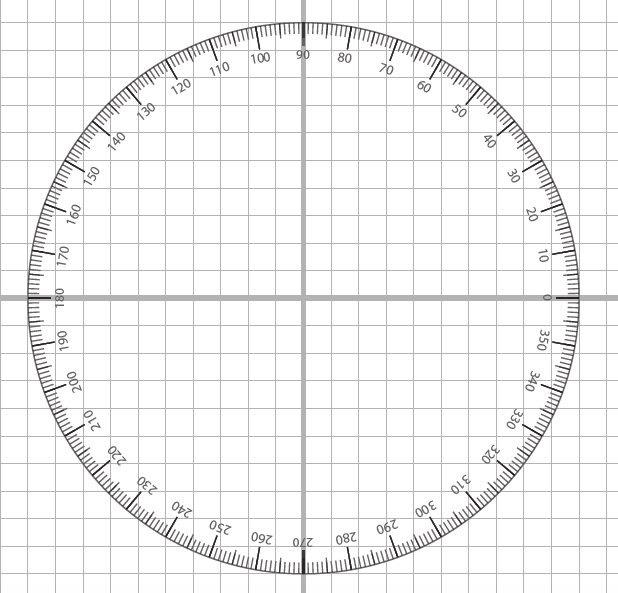 